	السيرة الدراسية والعلمية	      	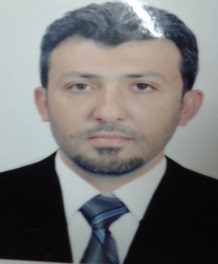 اولا: السيرة الشخصية: الاسم الكامل: م.د. ربيع مزهر محمود محمدمحل وتاريخ الولادة: بغداد 1975 الحالة الاجتماعية: متزوجالعنوان الوظيفي: مدرس / قسم الانتاج الحيواني/ كلية الزراعة/ جامعة كربلاءعنوان السكن: العراق /بغداد /حي الامينالهاتف النقال: 07713298824 البريد الالكتروني: rabeeaarrubaii@rocketmail.com اللغات التي اجيدها: العربية / الانكليزيةرقم جواز السفر: A5935239ثانيا" السيرة الاكاديمية: بكالوريوس في العلوم الزراعية/ كلية الزراعة / جامعة بغداد / قسم الانتاج الحيواني , تاريخ التخرج 1998-1999 ماجستير في علم وتكنولوجيا اللحوم/ كلية الزراعة/ جامعة بغداد/ قسم الانتاج الحيواني, تاريخ التخرج 2011 باشراف ا.د. اميرة محمد صالح الربيعي. عنوان الرسالة (USING AND EVALUATING OF LOCALLY MADE, THREE-POINT BENDING DEVICE VIA STUDY OF AWASSI LAMB CARCASSES) دكتوراه فلسفة في علم وتكنولوجيا اللحوم / كلية الزراعة / جامعة بغداد/ قسم الانتاج الحيواني, تاريخ التخرج 2016. باشراف أ.د. اميرة محمد صالح الربيعي. عنوان الاطروحة (Determining the quality of chilled and frozen beef Meat in different regions of Iraq Using Biogenic Amines analysis and PCR technique)اللقب العلمي: مدرس.ثالثا" : السيرة العلمية:عضو الهيئة التدريسية في كلية الزراعة/ جامعة كربلاء.تاريخ اول تعيين 21-12- 2016. في كلية الزراعة / جامعة كربلاء.البحوث المنجزة: Evaluation of different sources of red meat in different regions from Iraq using physical and chemical indicators. Egypt. J. of Appl. Sci.,30 (10) 2015.A Comparison between Two Kinds of Primers forDetection of Salmonella in Artificial Contamination Beef Meat in Iraq and Confirm the Results by Sequencing Alignment. International Journal of Agriculture Innovations and Research Volume 4, Issue 3, ISSN (Online) 2319-1473, 2015.براءة اختراع (تصميم وتصنيع جهاز الثني ثلاثي المرتكز(three-point bending device) المستخدم لقياس الصفات الميكانيكة للمواد الغذائية الصلبة وتطبيقه على العظام الطويلة للحيوانات الزراعية) بتاريخ 2012 .